1 cahier 24*32, 96 pages, grands carreaux1 porte vue, 40 pages1 cahier de brouillonFeuilles simples, grand format, grands carreaux1 cahier 24*32, 96 pages, grands carreauxFeuilles simples, grand format, grands carreaux1 cahier grand format (24X32)Une pochette de papier Canson format A4 de 180g ou 224gUne pochette de feutres (12 couleurs)Une pochette de crayons de couleurs (12 couleurs)Un marqueur noirUn bâton de colle1 paire de chaussures de sport (à lacets) pour l’intérieur1 paire de chaussures de sport (à lacets) pour l’extérieur1 bas de survêtement ou 1 short1 tee-shirt-critérium 0,5​- mine de critérium 0,5 (idéalement H- ou HB) - gomme- Pochette stylos-feutres couleur pointes fine (12, "stabilo") ​- Stylos-feutres noirs, 0,3 - 0,5 ET 0,7 ("UNI" par exemple) - Règle- 1 Surligneur- 1 Correcteur à sec ("souris") - Crayons de couleur et/feutres du Collège ou pointe large- Carnet de notes A5 à spirale. - Clef USB (double "entrées" idéale si tablettes) - Un grand classeur (type "Centra") Dessin industriel- Un lutin A4 (protège documents) 40 pages minimum,- 2 ou 3 critérium plastique 0,7 mm HB,​- Des feuilles A4 simples petits carreaux,- Règle kutch 1/20, 1/50, 1/100ème,- Une gomme,​- Une calculatrice.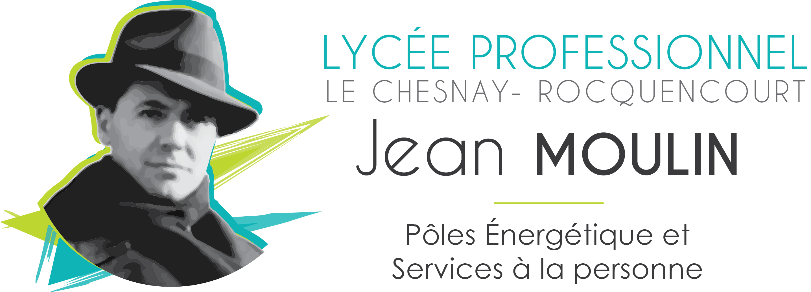 